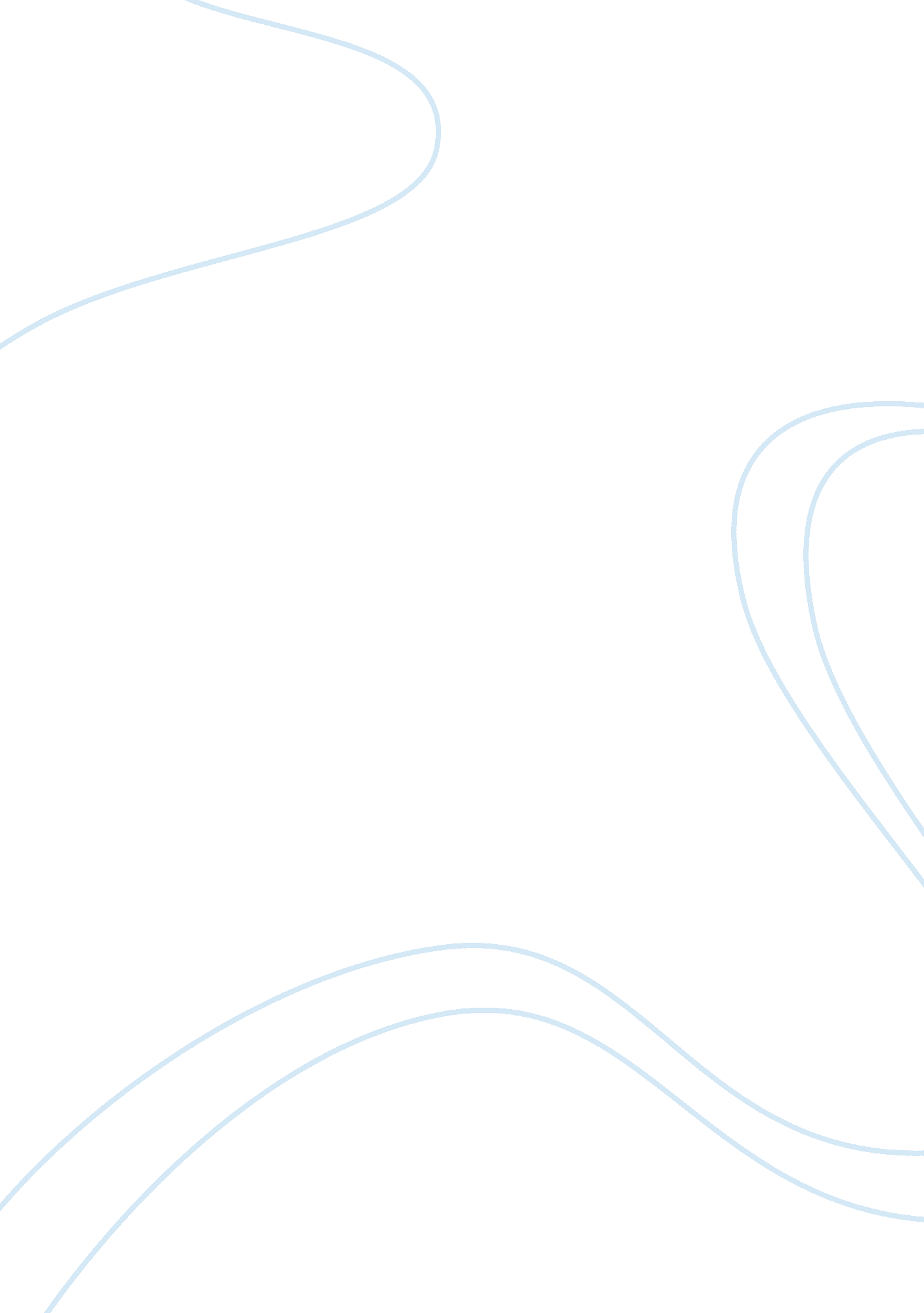 Geographic research of las cuevas bayEnvironment, Nature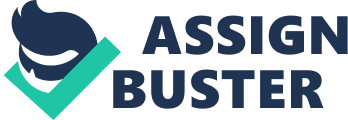 Candidate Name: Nathaniel J. Adiah Candidate Number: Subject: Geography School: Presentation College Chaguanas Year of Exam: Teacher’s Name: Aim: To identify, describe and account for the features of erosion and deposition along Las Cuevas Bay. Candidate Name: Candidate Number: Subject: Geography School: Year of Exam: Teacher’s Name: Aim: To identify, describe and account for the features of erosion and deposition along Las Cuevas Bay. Contents Aim: 4 Methodology5 Introduction: 6 Description of the Bay7 Presentation of findings – Analysis and Discussion8 Caves9 Arches10 Stumps11 Cliffs12 Blowholes13 Geos14 Headlands15 Coves16 Notches17 The Beach18 Conclusion20 Limitations21 Bibliography22 Aim: To identify, describe and account for the features of erosion and deposition along Las Cuevas Bay. Methodology Where? : Las Cuevas Bay When? : Monday 11th June, 2012. From 9: 00 am – 1: 30 pm How? : The class was split into six groups and each group studied a specific site alongthe beach. Each group carried out a number of tests: wave height, using a metre stick; wave frequency, using a stopwatch; width of the beach, using a measuring tape. Introduction: Las Cuevas Bay is a 2. 2 kilometer raised beach named after the caves that lie on the southwestern end of the beach. Las Cuevas Bay is located approximately 7 kilometers east of Maracas Bay along the North Coast Road. This beach is extremely popular for both bathing and camping. The beach was chosen because of the fact that it has a lot of observable features. Description of the Bay Las Cuevas Bay is approximately 2. kilometers long and its width is 74 feet. It is a bay head beach with a horse shoe shape. At the time of the study rain was falling and there was a gentle breeze. It was during high tide. The beach gradient was gentle and uniform. The waves were constructive (8 waves per minute). Presentation of findings – Analysis and Discussion Bar graph 1: showing the number of each feature seen on the beach The bar graph above shows that the most prevalent feature on the beach was the cliffs. Most of the features observed were seen at the eastern end of the beach. Caves A cave is a natural underground hollow in the rock, usually large enough for ahuman beingto enter. The solution of carbonate rocks such as limestone takes place mostly below the water table in the zone of saturation or the phreatic zone. The water table sinks as the rocks are dissolved and caves are formed. Arches Stumps Cliffs Sea cliffs are formed when waves strike vigorously against a steep coast. Blowholes Geos Headlands Coves Notches The Beach The beach is the only depositional feature. Line graph 1: wave frequency at different points along the beach Erosional Features| Depositional Features| Caves| Beach| Cliffs| | Geos| | Headlands| | Coves| | Blowhole| | Notches| | Stumps| | Arches| | Conclusion A number of features were observed although the beach is now raised so present processes have no great effect on any features except the beach. Las Cuevas Beach is a stable beach system with several erosional features and only one depositional feature, which is the beach itself. Limitations Some limitations on this study are: 1) The weather 2) Timeframe 3) Tide Bibliography 